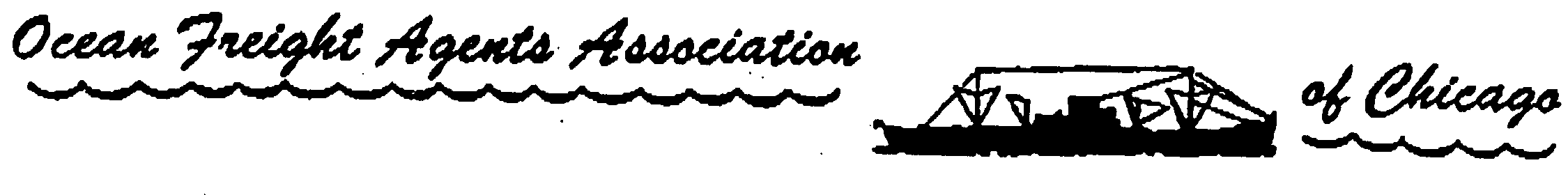 2018 Spring Traffic club of Chicago with the OFA Golf Outing!!!		DATE:			JUNE 20, 2018LOCATION:		Bridges of Poplar Creek Country Club1400 Poplar Creek DriveHoffman Estates, IL 60169847.884.0219http://www.bridgesofpoplarcreek.com/index.php		EVENT:             	OFA – Summer Golf Outing 				       	   	-Registration starts at 11:30am SHOTGUN START BETWEEN 12-1PM 						  					-Dinner is from 530pm to 800pmCOST:   Register by Friday June 1, 2018 price is $125.00 per person after June 1, 2018 price is $150.00.  Outing includes lunch, 2 drink tickets, golf and dinner               HOLE SPONSORS: $75.00  (your support is greatly appreciated)    RSVP:           	Send to JOHN.JANCZAK@MSC.COM and to 	                                      edward.burgos@hamburgsud.com		PRIZES:  	       	-Cash prizes for 1st, 2nd, 3rd lowest foursomes			                  		-Longest Drive						 			-Longest Putt 			 	                  	-Closest to the pin 					                                    Both men and women					                                    Additional On –Course events EXCITING RAFFLE PRIZES!!Please advise if you would like to sponsor a hole with your RSVP!RESERVATION FORMName				Company	   	        Dinner & golf____________________________________________________________
Email reservations to: JOHN.JANCZAK@MSC.COM ; Edward.burgos@hamburgsud.com Send Check Payment to: Attn: George Sebek Mediterranean Shipping Company  8725 West Higgins Rd., Suite 400Rosemont, IL 60018